Letters 208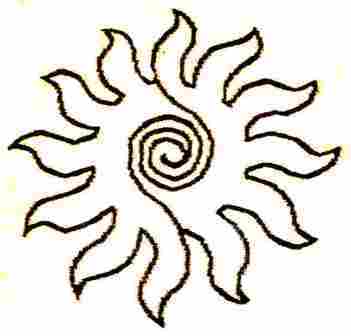 Brother Haroldo from Brazil had the idea to find out why we had gone to Chicago, Illinois, USA, and he made a survey. He did not like the results. He did it again when we went to Foz do Iguaçu, Brazil, and was finally convinced.In his survey he asked us if we were going to see the Masters and he got a low percentage. And so he went on with several items until he found the one about meeting the Brothers, and it came out first with 72% and then with 76% percent. So, we go to the big RedGFU events to meet the Brothers.Don't be under any illusions because we are not going for political image or to look good  with the Masters. We go because we want to see each other. What for? Well, to feel that if others share our ideals, to see if we can improve them. The Line is clear, we do not follow a man, we follow the Line of very illustrious predecessors headed in this occasion by the Very Sublime Master and the Sublime Major Brother and later by others that will be put to the front.This time it is the meeting of the M. H. Collegiate Body from July 26 to August 2, with a series of meetings before and after. Before to see who we have and after to see how many of us are left. What for? To work.We are missing a lot, especially about ourselves. "If something is missing, nothing has been done," as Don Simón Bolívar said, and the SHM repeated to us. Nor is it about spoiling our lives chasing impossible things, but about common sense. It is about REALIZING, what is within our reach, which is not little, and a little above the common and ordinary, based on the premise that all causes produce effects. If there is something we do not yet have, we need to create it, in logical order, according to the needs of others.The question that jumps out at us is, what do the Masters have that we do not yet have? Are they masters because we want to see them that way, or because they have something we don't yet have? If they don't have something, there is nothing to take care of them. But if they do have something, when we ask them what it takes to have it, they tell us again and again to work and we will have it.And in the end, what is it? First of all, it is self-discipline. He who does not go through it may find something, but he will soon lose it. Whoever goes through self-discipline, what does he get? Health. And then? His perceptions are sharpened and he begins to realize what suits him from what is closest at hand. And so on, until he reaches what he really lacks. Is that all? To begin with, yes. The rest is achieved with a multitude of factors that add to the game of life and, curiously enough, make it easier, because in the end we understand that we do not need anything else, that we have everything and we always have something left over that we can give to life by generating causes that produce their effects.Can the Masters give something that life lacks? The Masters have given up everything, voluntarily. Some have had it all: success, family, career and other good things to have a good time. To be holy men? Frankly no. To have powers? We've already proven they're useless, so what? There are simply no words to say it. Maybe some can say it and it won't be true. They are wrong, in good faith, but life lacks nothing.Perhaps the mystery is less impenetrable if we think a little about the fact that life is trapped between two voids, the macrocosmic void and the microcosmic void. The emptiness inward and the emptiness outward, and that both revolve around a Sun that is of energy, of Light, both in the infinitely large and the infinitely small. Then it is necessary to continue investigating what light becomes, which is evidently mental, in a set of causes and effects that are resolved in a spiral set where everything is in everything and everything is and will be in Being, the only possible Being, which is testing its possibilities of Being without ever exhausting them. It is in this fifth dimension that all the possibilities of the Universe are directed. From there to the sixth, which is the cosmic, for lack of a better name. Finally, to reach the seventh, where everything unfolds in a new octave of the Universe.This is what is finally intuited, as the Universe continues to advance towards the great while allowing us to see our possibilities of being in two poles that, in the end, become one only from the fifth dimension onwards.So we participate in life, helping it to develop, which is neither easy nor idle, but necessary. That is what the work of the Masters consists of, for the time being, to put it a little crudely. Naturally there are nuances in favor of this or that Master and that makes them indispensable in a group. The bad thing is that some of them arrogate to themselves the faculties that correspond to the others. Each one in his own level can give much. Another thing out of order is to train groups in favor of this or that Master. That belongs to another order that is not the Initiatic.So let's speak clearly, let's go to the new meeting of the Most Honorable Collegiate Body to see each other's faces, Women and Men, to get to know each other and see what we learn from each other, without proselytizing or false feelings. If there is something to fix, we will fix it the best way we can; and if we can't fix it we will fix it somewhere else.In addition there will be World Meeting of Yamines, Martial Arts, World SOA, International Ashram, World Council Assembly. Finally, the Gag Pa's and Gelong's will participate in the Most Honorable Collegiate Body, along with the Guru's, the Sat Chellah's and the Sat Arhat. A rounded atmosphere all around.Sat Arhat José Marcelli
June 6, 2009
www.redgfu.net/jmnOriginal text in Spanish:
www.josemarcellinoli.com/2009/pdf/2009_cartas_208.pdf
Translation by: Marcos Paulo González Otero
email: gmarcosp@gmail.com
www.otero.pw
WhatsApp/Telegram: +52 686 119 4097
Version: 07052022-01
Please feel free to forward opinions and corrections.